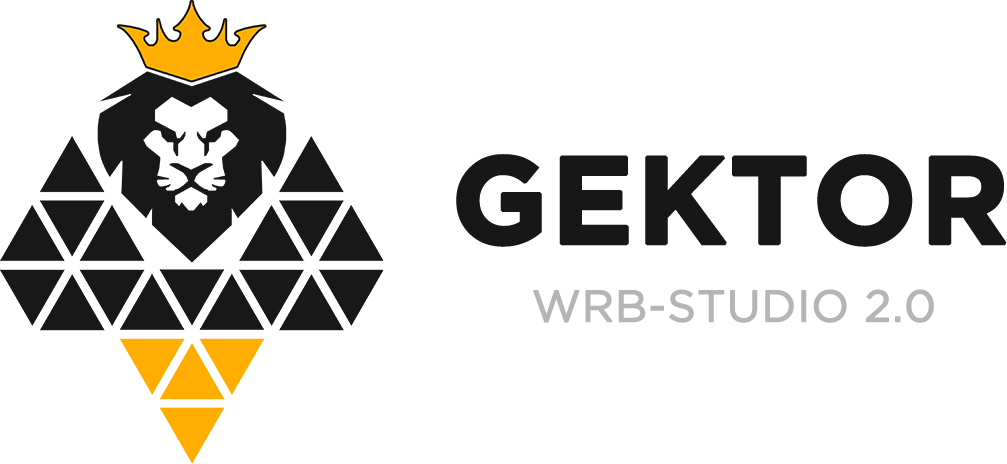 Бриф на продвижение. От того как вы заполните бриф, зависит качество нашей работы

Спасибо что заполнили бриф. 
Пожалуйста направьте его на почту:
Студия в России:info@gektor-studio.com

Студия в Украине:
hello@gektor-studio.com

Мы изучим заполненный бриф, и свяжемся с Вами для более детального обсуждения проекта.


Телефоны для связи:
Студия в России:+7 (958) 756-80-94

Студия в Украине:
+38 (091) 481-04-64Общая информацияОбщая информацияЧем занимается ваша компания
Опишите деятельность компании, что продаете, какие товары/услуги реализуетеРегиональность
- В каком регионе находится ваша компания?
- Есть ли представительства в других регионах?
- Какие регионы планируете охватить с помощью продвижения?С какого года занимаетесь деятельностьюВизитные данные вашей компании
- Адрес
- Телефон
- График и время работы (дни   недели, часы)Ваш клиент	Ваш клиент	Кому продаёте
Корпоративные или частные лица (b2b, b2c)?Часто задаваемые вопросы
Перечислите 5 самых часто задаваемых вопросов, которые беспокоят ваших клиентов, в том числе и те которые задают при первом обращенииСколько на данный момент вы получаете обращений от потенциальных клиентов в день?(укажите сколько с сайта сколько по другим рекламный каналам)Объект рекламыОбъект рекламыКакие товары/услуги пользуются наибольшим спросом
Перечислите какие товары пользуются у вас наибольшим спросом (в порядке убывания спроса)Какие товары/услуги вам выгоднее всего продавать
Перечислите товары/услуги, приносящие вам наибольшую прибыль (в порядке убывания наибольшей прибыли)Отличия и уникальные свойства товара/услуги
Какие проблемы решает ваш продукт? Почему нужно выбрать именно вас? Если вы испытываете сложности с этим пунктом, то представьте, что пишете письмо клиенту, с которым планируете заключить контракт на 1 000 000На какие категории товаров/услуг ваши цены выше или ниже конкурентовНаличие сезонности
Если есть, укажите наличие сезонности. Начало и конец сезонаГарантии
Какие гарантии вы готовы дать своим клиентам?
Условия
Какие условия поставки, доставки, оплаты и прочее вы можете предложить
Спец. предложения и акции
Перечислите ваши спец. предложения и акции
Дополнительные услуги, которые вы предоставляетеРыночная ситуация	Рыночная ситуация	Конкуренты
Укажите сайты как минимум трех конкурентов
Уровень цен на ваш продукт/услугуБудьте честны и помните, что на каждую цену есть свой покупатель. Выделите цветом или подчеркните нужный пункт
- очень высокие
- выше, чем у конкурентов
- на уровне конкурентов
- ниже, чем у конкурентовПреимущества конкурентов
Не скромничайте и не смущайтесь. 
Трезво посмотрите на ситуацию и максимально подробно опишите преимущества конкурентов - чем они лучше?Недостатки конкурентов
Разворачивайтесь смело - чем «вражеский» продукт хуже вашего?
Маркетинг и реклама	Маркетинг и реклама	
Как сейчас привлекаете новых клиентов
Как и с помощью чего анализируете эффективность рекламных кампанийСтоимость вашего среднего чека
Укажите стоимость среднего чека на ваш товар/услугуПроцент от среднего чека, который вы готовы тратить на привлечение нового клиентаМаксимальный рекламный бюджет, который вы готовы потратить в месяц
Какие рекламные каналы хотели бы задействоватьЯндекс, Гугл, социальные сети и тд.

На какие результаты рассчитываете
Опишите что хотите сделать (повысить кол-во обращений, охватить определенные регионы, повысить узнаваемость бренда…)
На какие результаты рассчитываете и что ждете от продвижения в интернетеДополнительные пожелания и комментарии по рекламеТут вы можете высказать свои мысли. В свободном стиле Здесь напишите ваши пожелания